Le matériel :Les conditions du stageL’encadrementInscription et renseignementsSTAGE GrandesVoies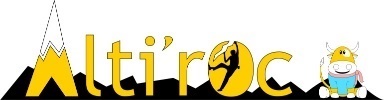 Fiche d’inscriptionNom : 		  Prénom : 	 Né(e) le : 		Adresse : 	Portable :	 	 e-mail :	Nom du club FFME : 	 N° de licence FFME :	Niveau escalade en Tête : 	en falaise : ________ en salle : ______Niveau Cascade de glace : 	Débutant (jamais fait)    -     Déjà fait    -    Confirmé     -     Expert  J’ai une voiture 		OUI / NON 	Nombre de places : _______________Personne à prévenir en cas d'accidentNom : 	  	 Prénom : 	Adresse : 	Portable :	 e-mail : 	Je certifie avoir pris pleine connaissance de la fiche d’information de la sortie et disposer à ce jour des niveaux physiques et techniques requis pour participer à cette sortie.Fait à……………………………	Le……../……../………………Signature du candidat(faire précéder de la mention "lu et approuvé")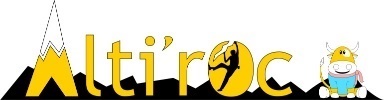 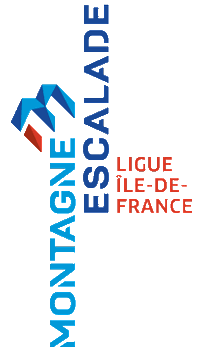 Grandes Voies - Massif Central 2023 Grandes Voies - Massif Central 2023 Grandes Voies - Massif Central 2023 WE Grande Voie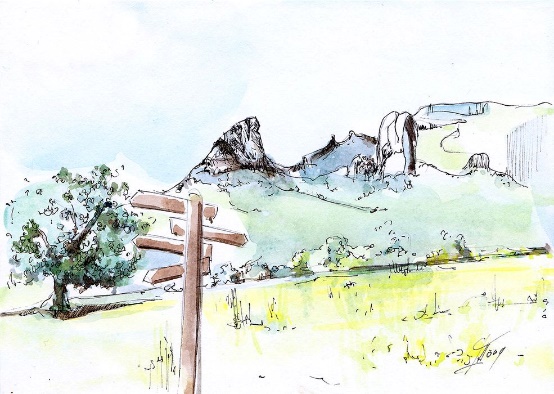 Technique de progression en grande voies.Escalade de plusieurs longueurs (niv 4)Vallée de chaudefourNiveau : Initiation    Initiation +  Initiation +  Initiation +  Perfectionnement Dates :du 31/03/2023 au 02/04/2023(Départ le 31/03 soir 17h du gymnase)du 31/03/2023 au 02/04/2023(Départ le 31/03 soir 17h du gymnase)Durée :2  jours2  joursNombre de participants :4 participants (+2 accompagnateurs)4 participants (+2 accompagnateurs)4 participants (+2 accompagnateurs)4 participants (+2 accompagnateurs)4 participants (+2 accompagnateurs)Participation financière :70 € Licenciés Altiroc / 80 € Licenciés FFME CD9170 € Licenciés Altiroc / 80 € Licenciés FFME CD9170 € Licenciés Altiroc / 80 € Licenciés FFME CD9170 € Licenciés Altiroc / 80 € Licenciés FFME CD9170 € Licenciés Altiroc / 80 € Licenciés FFME CD91Objectifs du stage :Objectifs du stage :Objectifs du stage :Objectifs du stage :Objectifs du stage :Objectifs du stage :Découverte des techniques d’escalade en grandes voies en 2ndEscalade sur plusieurs longueursDécouverte des techniques d’escalade en grandes voies en 2ndEscalade sur plusieurs longueursDécouverte des techniques d’escalade en grandes voies en 2ndEscalade sur plusieurs longueursDécouverte des techniques d’escalade en grandes voies en 2ndEscalade sur plusieurs longueursDécouverte des techniques d’escalade en grandes voies en 2ndEscalade sur plusieurs longueursDécouverte des techniques d’escalade en grandes voies en 2ndEscalade sur plusieurs longueursRendez-vous à : vendredi 31/03 17h00 – Gymnase pour covoiturage ou camping serrette à chambon sur lacDéroulement du stage :Vendredi soir  : Départ en fin d’après-midi de Grigny en co-voiturage – Dîner en route – nuit au campingSamedi : Technique de cordée, Relais etc… Couenne / Ecole de grande voie à la « Roche Tuilière »  Dif en 3Dimanche  : Grande voie à la crête de coq dans la vallée de Chaudefour Dif en 4IMPORTANT : le déroulement du stage est donné(e) à titre indicatif. Le programme et la destination pourront subir des modifications ou des aménagements en fonction du niveau des participants, des critères techniques, des impératifs de sécurité ou des conditions météorologiques du moment.Niveau requis :Niveau général : 	***Intensité physique : 	***Niveau technique : 	***  5c en salle / passeport jaune obligatoireIMPORTANT : Le(s) encadrant(s) s’assureront auprès des participants qu’ils disposent bien des prérequis nécessaires. Ils pourront demander tous renseignements utiles aux participants (expériences passées, liste de courses, etc.).Pour la réussite du stage, pour que chacun en profite pleinement ainsi que pour des raisons de sécurité, il est nécessaire que vous ayez bien les niveaux requis. Ne vous surestimez pas !A apporter par chaque participantMatériel individuel d’escalade : Vêtements chauds, casque d’escalade, baudrier, chaussure d’approche, 3 mousquetons à vis, assureur type reverso, crème solaire, lunette de soleil (Cf. liste de matériel en annexe)Possibilité de prêt (Nous contacter) : Casque, vache, machardFourni par le clubLe matériel collectif : Corde, dégaines, anneaux de cordeL’hébergement :  au camping de Serrette à Chambon sur LacLes repas : Repas du samedi soir en restaurant et petits déjeuners pris en charge dans le prix du séjour. Vivres de courses et boissons du midi et du vendredi soir à la charge des participants.Le transport : Covoiturage possible depuis GrignyLe prix comprend : l'encadrement par un initiateur montagne, le prêt de Matériel Collectif, l'hébergement, les petit déjeuner et diner.Le prix ne comprend pas : Les vivres du midi , le transportCe stage est réservé aux licenciés FFME à jour de leur licence au moment de l’inscription (pas de licence découverte). Nous n’acceptons des mineurs, sauf accompagné d’un représentant légalLe stage sera encadré par :Arnaud Lagniez – inititateur alpinismeFlorian Deltrieux – apprenti initiateur montagnismeRenseignements : Florian :   06 66 92 94 95  /   floriandel@yahoo.fr
Pièces à fournir : cf. fiche d’inscription ci-jointeDate limite d’inscription : 15/03/2022IMPORTANT : les réservations seront effectives SEULEMENT à réception du DOSSIER COMPLET. Les réservations se feront dans l’ordre d’arrivée des dossiers complets. TOUT DOSSIER INCOMPLET SERA REFUSE !Pièces à joindre avec la fiche d’inscription : (seuls les dossiers complets seront pris en compte)2 chèques à l’ordre « Alti’Roc »30 € / 35 € hors club : Arrhes, 30% du prix du stage50 € / 55 € hors club : Solde, 70% du prix du stageCharte d’engagement individuel COVID signéeEn cas d’annulation de la part du stagiaire :Avant le début du stage : les arrhes restent acquises et le solde est restitué.Pendant le déroulement du stage et en cas de force majeure : les arrhes restent acquises et le solde est restitué au prorata du nombre de jours effectués.En cas d’annulation ou de réduction du stage de la part de l’organisateur (ex : météo défavorable) :Avant le début du stage : restitution des arrhes et du solde.Pendant le déroulement du stage : les arrhes restent acquises et le solde est restitué au prorata du nombre de jours effectués.Dossier à retourner à :	ou 	à déposer en main propre :	Florian Deltrieux  / ALTI ROC 	au gymnase de la ZAC de Grigny71 avenue du 18 avril 1944	à un responsable de créneau adulte91200 Athis Mons